ZAPROSZENIESerdecznie zapraszamy uczniów szkół ponadgimnazjalnychz Radomia do wzięcia udziałuwMiędzyszkolnym Konkursie Czytelniczym z języka angielskiego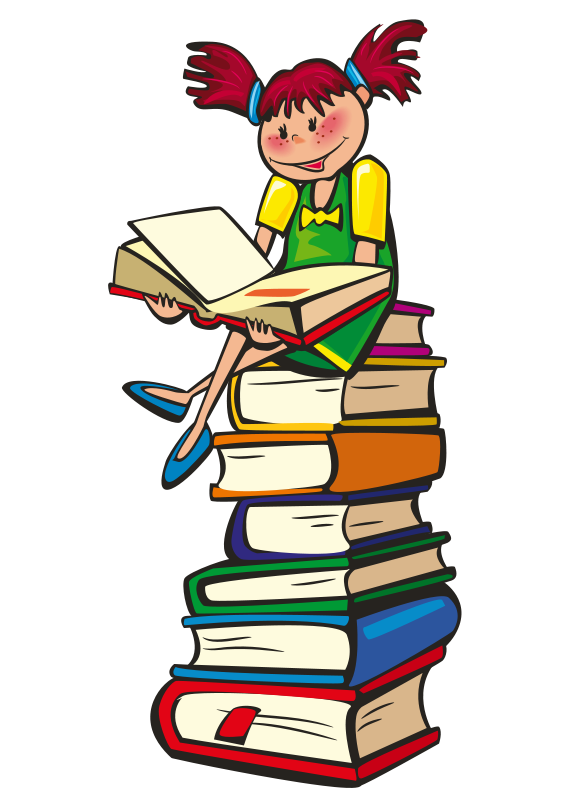 „KEEN ON ENGLISH READING 2017”      Konkurs odbędzie się w II LO im. Marii Konopnickiej w Radomiu( szczegóły  w załączonym regulaminie)Regulamin Międzyszkolnego Konkursu Czytelniczego z Języka Angielskiego„KEEN ON ENGLISH READING 2017”      Konkurs kierowany jest do uczniów radomskich szkół ponadgimnazjalnych. Konkurs organizowany jest przez II LO im.M. Konopnickiej w Radomiu . Współorganizatorem konkursu jest Zespół Szkół Spożywczych i Hotelarskich w Radomiu.Koordynatorami konkursu są:  Eliza Bogdańska,  Emilia Zwęglińska, Marta Górka– nauczyciele języka angielskiego.Konkurs realizowany jest w ramach współpracy „Angliści w Sieci” działającej przy Radomskim Ośrodku Doskonalenia Nauczycieli. Koordynatorem jest  również doradca metodyczny RODON- Edyta Bracik. Cele konkursu:Popularyzacja czytelnictwa wśród młodzieży.Doskonalenie umiejętności wyszukiwania informacji.Doskonalenie znajomości języka angielskiego i motywowanie do dalszej nauki.Edukacja kulturalna.Umożliwienie uczniom i nauczycielom osiągnięcia satysfakcji z własnej pracy. Przygotowanie uczniów do udziału w różnych formach konkursów językowych i artystycznych.Nawiązanie współpracy między szkołami ponadgimnazjalnymi w Radomiu.Organizacja konkursu: Konkurs odbędzie się w dniu 22.05.2017 roku w II LO im. M. Konopnickiej, przy ul. Kusocińskiego 8 w Radomiu.Konkurs jest dwuetapowy: I etap – szkolny ( 24.04.2017)Zainteresowane szkoły prosimy o przesłanie zgłoszenia (załącznik1)  .
Pytania konkursowe do etapu I zostaną przesłane na adres mailowy podany w zgłoszeniu.   II etap – finał konkursu w II LO (22.05.2017).Zgłoszenia do II etapu dokonuje nauczyciel (opiekun młodzieży) poprzez przesłanie przygotowanej przez  organizatora karty zgłoszenia (Załącznik 2) drogą mailową na adres emiliarudecka@op.pl do dnia 11.05.2017r.5.  W skład jury wchodzą: wyżej wymienieni nauczyciele języka angielskiego oraz Edyta 
Bracik- doradca metodyczny RODoN-u.6. Zakończenie konkursu (wręczenie nagród i dyplomów) następuje w dniu konkursu.     7. Decyzje komisji konkursu są ostateczne.Zasady udziału:1. Udział uczniów w konkursie jest dobrowolny.2. Niestawienie się ucznia na konkurs w dniu jego przeprowadzenia jestrównoznaczne z rezygnacją zudziału w konkursie.3. Nie przewiduje się żadnych terminów dodatkowych dla poszczególnychetapów konkursu. 4. Dopuszczalne jest przeprowadzenie dogrywki na każdym z etapów w celu wyłonienia 
    laureatów.5. Organizator zastrzega możliwość odwołania konkursu na każdym etapie6. Uczniowie biorący udział w konkursie zobowiązani są do dostarczenia opiekunowi pisemnej zgody rodzica/prawnego opiekuna (załącznik 3)Przebieg konkursu:Forma konkursu-test składający się z pytań zamkniętych i otwartych na podstawie przeczytanych lektur:-do etapu szkolnego Forrest Gump http://english-e-reader.net/onlinereader/forrest-gump-john-escott/ -do finału konkursu  Great Gatsby (materiały zostaną przesłane po zgłoszeniu przez szkołę chęci wzięcia udziału w konkursie)Literatura konkursowa znajduje się także w bibliotece szkolnej II LO i  ZSSiHw Radomiu. Do II etapu konkursu zakwalifikowani są uczniowie po przeprowadzeniueliminacji szkolnych i wytypowaniu 2 osób ze szkoły.
W przypadku zdobycia takiej samej, najwyższej liczby punktów przez więcej niż 2 osoby organizatorzy etapu szkolnego przeprowadzą dogrywkę w celu wyłonienia 2 laureatów.  Kryteria oceny i nagrody:Jurorzy oceniają znajomość treści i słownictwa podanych lektur.   Nagrody rzeczowe zostaną przyznane trojgu najlepszym uczniom. Każdy uczestnik etapu finałowego otrzyma dyplom uczestnictwa w konkursie. Nauczyciele opiekunowie otrzymają podziękowania.Informacje na temat konkursu będą zamieszczone na szkolnej stronie internetowej www.2lo.radom.pl oraz na www.zssih.radom.comInformacji na temat konkursu udziela:Eliza Bogdańska( II LO), e-mail: e.bogdanska@2lo.radom.pl
Emilia Zwęglińska  (ZSSiH), e-mail: emiliarudecka@op.plZałącznik 1KARTA ZGŁOSZENIAdo I etapuMiędzyszkolnego Konkursu Czytelniczego z Języka Angielskiego
„KEEN ON ENGLISH READING’2017”Nazwa szkoły	………………………………………………………………………………………………………………………………………………………………………………………………………………………………………………Dane  nauczyciela przeprowadzającego I etap konkursu :Imię i nazwisko:……………………………………………………………………………………………………………………Email …………………………………………………………………………………………………………………………………..Telefon………………………………………………………………………………….……………………………………………..Załącznik 2Pieczątka SzkołyKARTA ZGŁOSZENIAdo II etapuMiędzyszkolnego Konkursu Czytelniczego z Języka Angielskiego
„KEEN ON ENGLISH READING’2017”Data przeprowadzenia eliminacji szkolnych: …………….………….…..Liczba uczniów biorących w nich udział:        ……………………….……Nazwa szkoły: …………………………………………………………………………..Lista uczniów zakwalifikowanych do etapu międzyszkolnego:……………………………………………………………………………………………………………………………………………………………………………………KOMISJA SZKOLNA:Przewodniczący: ……….................................Członkowie: 	…………………………..…………		……………..…………………………………………………………….  podpis dyrektoraZałącznik 3……………………………………..Imię i nazwisko uczniaWyrażam zgodę na uczestnictwo mojego dziecka w Konkursie Języka Angielskiegopt. „KEEN ON ENGLISH READING 2017”  w rokuszkolnym 2016/2017.………………………………………czytelny podpis prawnego opiekunaAkceptuję Regulamin Konkursu Języka Angielskiego pt. „KEEN ON ENGLISH READING 2017” w r.sz. 2016/2017………………………………………czytelny podpis prawnego opiekunaZezwalam/nie zezwalam* na wykorzystanie przez II LO im. M. Konopnickiej oraz ZSSiHw Radomiu imienia, nazwiska, wizerunku oraz informacji o miejscowości, w którejmieszka lub szkole, w której uczy się moje dziecko, jak również o wynikach konkursuw odniesieniu do pracy konkursowej w celu informowania o udzialemojego dziecka w konkursie.………………………………………czytelny podpis prawnego opiekuna*- niepotrzebne skreślić